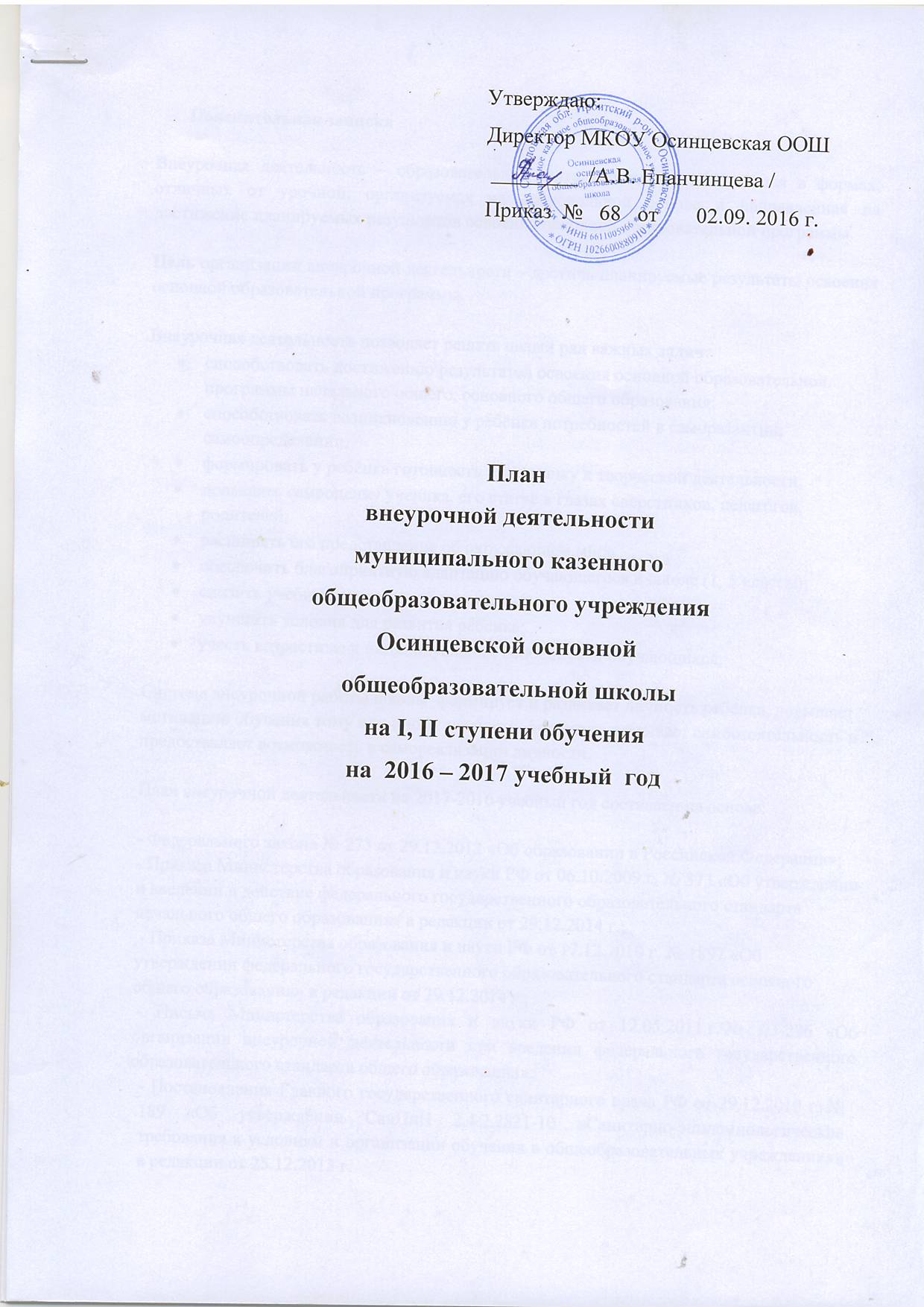 Пояснительная записка Внеурочная деятельность – образовательная деятельность, осуществляемая в формах, отличных от урочной, организуемая на добровольной основе и направленная на достижение планируемых результатов освоения основной образовательной программы.Цель организации внеурочной деятельности – достичь планируемые результаты освоения основной образовательной программы.Внеурочная деятельность позволяет решать целый ряд важных задач:способствовать достижению результатов освоения основной образовательной программы начального общего, основного общего образования;способствовать возникновению у ребёнка потребностей в саморазвитии, самоопределении;формировать у ребёнка готовность и привычку к творческой деятельности;повышать самооценку ученика, его статус в глазах сверстников, педагогов, родителей;расширять его представление об окружающем мире.обеспечить благоприятную адаптацию обучающегося в школе (1, 5 классы);снизить учебную нагрузку обучающихся;улучшить условия для развития ребенка;учесть возрастные и индивидуальные особенности обучающихся.Система внеурочной работы школы  формирует и развивает личность ребенка, повышает мотивацию обучения тому или иному учебному предмету, развивает самостоятельность и предоставляет возможность в самореализации личности.План внеурочной деятельности на 2017-2016 учебный год составлен на основе:- Федерального закона № 273 от 29.12.2012 «Об образовании в Российской Федерации»;- Приказа Министерства образования и науки РФ от 06.10.2009 г. № 373 «Об утверждении и введении в действие федерального государственного образовательного стандарта начального общего образования» в редакции от 29.12.2014 г.; - Приказа Министерства образования и науки РФ от 17.12.2010 г. № 1897 «Об утверждении федерального государственного образовательного стандарта основного общего образования» в редакции от 29.12.2014 г.; - Письма Министерства образования и науки РФ от 12.05.2011 г. №  03-296 «Об организации внеурочной деятельности при введении федерального государственного образовательного стандарта общего образования»;- Постановления Главного государственного санитарного врача РФ от 29.12.. № 189 «Об утверждении СанПиН 2.4.2.2821-10 «Санитарно-эпидемиологические требования к условиям и организации обучения в общеобразовательных учреждениях» в редакции от 25.12.2013 г. - Основной образовательной программы начального общего образования МКОУ Осинцевская ООШ пр. № 49 от 31.08.2012 г.- Основной образовательной программы основного общего образования МКОУ Осинцевская ООШ пр. № 71 от 31.08.2015 г.План внеурочной деятельности МКОУ Осинцевской ООШ является организационным механизмом реализации основных образовательных программ начального общего, основного общего образования и обеспечивает учет индивидуальных особенностей и потребностей обучающихся через организацию внеурочной деятельности..План внеурочной деятельности образовательного учреждения определяет состав и структуру направлений, формы организации, объем внеурочной деятельности для обучающихся (до 1350 часов за четыре года обучения на уровне начального общего образования и до 1750 часов за пять лет обучения на уровне основного общего образования).Организационная модель внеурочной деятельностиПри разработке модели организации внеурочной деятельности в МКОУ Осинцевской ООШ  учтены и используются ресурсы школы, социума, запросы каждого учащегося. В связи с  решением педагогического коллектива, родительской общественности, интересов и запросов детей и родителей в образовательной организации реализуется базовая модель внеурочной деятельности.Для  реализации внеурочной деятельности используются  ресурсы дополнительного образования: группа продленного дня, дополнительное образование школы, образовательные программы учреждения культуры, работа классного руководителя, деятельность других педагогических работников (педагог-библиотекарь, старший вожатый), воспитательная работа всей школы (традиционные мероприятия, праздники, проводимые в школе и составляющие уклад школьной жизни, система классных часов).Содержание внеурочной деятельности учащихся   школы складывается из совокупности направлений развития личности и видов деятельности, организуемых педагогическим коллективом  совместно с социальными партнерами: Осинцевский Дом Культуры, сельская библиотека. Используются  возможности дополнительного образования (кружки Осинцевского ДК: фольклорный ансамбль «Желаннушка»,  Театральный коллектив «Радуга», «Танцевальный»). Занятия, проводимые сотрудниками Осинцевского ДК, осуществляются в рамках основной деятельности работников данного учреждения в соответствии с договором о сотрудничестве.Основные направления:Внеурочная деятельность в соответствии с требованиями федерального государственного стандарта начального общего, основного общего образования организуется по основным направлениям развития личности:духовно-нравственное спортивно - оздоровительное социальноеобщеинтеллектуальноеобщекультурноеОсновные направления внеурочной деятельности реализуются   в процессе работы детской общественной организации «Дружные ребята» в рамках деятельности районной детской организации «Ювента»,   отражены в программах деятельности классных руководителей, реализуются через классные часы, КТД, конкурсы, акции.Для реализации плана внеурочной деятельности используются учебные кабинеты, компьютерный класс, библиотека, музей, спортивный зал и спортивная площадка.Педагогами используются следующие формы внеурочной деятельности.Режим организации внеурочной деятельностиВнеурочная деятельность организуется по выбору обучающихся и их родителей во внеурочное время.  Между уроками и занятиями внеурочной деятельности организуется перерыв не менее 40 минут. Продолжительность занятий – 40 минут.  Количество  используемых часов  не более 10 на каждый класс. Для недопущения перегрузки обучающихся образовательная нагрузка, реализуемая через внеурочную деятельность, переносится на периоды каникул, но не более 1/2 количества часов. Внеурочная деятельность в каникулярное время может реализовываться в рамках тематических программ (лагерь с дневным пребыванием на базе ОО, в походах, поездках и т. д.).Результаты реализации внеурочной деятельности.К концу освоения образовательной программы дополнительного образования согласно Положению о зачете результатов освоения образовательной программы дополнительного образования в качестве результатов освоения обучающимися основной образовательной программы школы  засчитываются результаты как результаты реализации внеурочной деятельности.План внеурочной деятельности  на  2016-2017  учебный год на I ступени обучения План внеурочной деятельности на 2016 – 2017 учебный год на II ступени обучения (5, 6 класс)Направление внеурочной деятельностиФормыСпортивно-оздоровительноеПрогулки, походы,  беседы и классные часы о ЗОЖ,   школьные  и муниципальные  физкультурные праздники и соревнования и др.Курсы спортивно - оздоровительной направленности.Оздоровительный лагерь с дневным пребыванием детей. Духовно-нравственноеЭкскурсии, походы,   выставки, акции, посещение музеев, краеведческие конференции,  поисково-исследовательская работа в архивах   и музейных фондах, уроки мужества,Месячник защитников Отечества,мероприятия,  приуроченные к празднику Дня Победы, смотры, встречи с ветеранами, творческие конкурсы, просмотр фильмов патриотической направленности, военно – спортивные праздники («Зарница», волонтёрская деятельность и т.д.)ОбщеинтеллектуальноеШкольное научное общество,  предметные  детские объединения, факультативы, научно-исследовательские проекты, олимпиады,  интеллектуальные марафоны и конкурсы, познавательные игры, познавательные беседы, предметные  недели  и т. п.ОбщекультурноеЗанятия  детей в детских объединениях  и кружках художественно - эстетической направленности.Праздничные тематические мероприятия, посещение музеев, театров, кинотетров, концертных площадок,  посещение и участие в   художественных выставках,художественных акциях школы и социума . Оздоровительный лагерь с дневным пребыванием детей.СоциальноеРабота    по благоустройству школьной территории,    по озеленению класса, школы; организация дежурства в классе; профориентационные беседы, встречи с представителями разных профессий; выставки поделок и детского творчества; трудовые десанты, субботники;    КТД (коллективное творческое дело); социально-образовательные проекты; сюжетно-ролевые игры  организации деятельности ученических сообществ.Направление внеурочной деятельностиМероприятия внеурочной деятельностиКол-во часовКол-во часовКол-во часовКол-во часовКол-во часовУчреждения, участвующие в организации внеурочной деятельностиНаправление внеурочной деятельностиМероприятия внеурочной деятельностиКлассКлассКлассКлассВсегоУчреждения, участвующие в организации внеурочной деятельностиНаправление внеурочной деятельностиМероприятия внеурочной деятельности1234ВсегоУчреждения, участвующие в организации внеурочной деятельностиСпортивно-оздоровительное1. Общешкольный праздник «День здоровья»2.Осенний кросс3.Участие в спартакиаде школ района4.Классные часы с приглашением врачей Осинцевского ФАПА, работников правоохранительных органов5.Оформление стенда «Будь здоров!»6.Демонстрация видеофильмов о здоровом образе жизни.7.Дни здоровья во время школьных каникул  8. Веселые старты0,50,50,50,52Общеобразовательная организацияСпортивно-оздоровительноеЗанятия  детей в детском объединении  спортивно - оздоровительной направленности:«Подвижные игры»22228Общеобразовательная организацияСпортивно-оздоровительноеЗанятия  детей в детском объединении  спортивно - оздоровительной направленности:«Юный эколог»22228Общеобразовательная организацияСпортивно-оздоровительноеОздоровительный лагерь с дневным пребыванием детей в летнее время. Утренняя зарядка, оздоровительные процедуры, 3. спортивные праздники.11114Общеобразовательная организацияДуховно-нравственное 1.Торжественная линейка «Здравствуй, школа!» 2. Урок по темам: «Конституция РФ», «В здоровой семье – здоровые дети». 3. День  пожилого человека. 4. День Учителя.Проведение внеклассных мероприятий ко Дню матери Выставка газет, рисунков, сочинений,  посвящённых Всемирному дню Матери 5. Тематические классные часы «Закон обо мне, я о законе».6.  Торжественное мероприятие, посвященное Дню Конституции Российской Федерации7. Новогодниепразники.8. Месячник «Военно-патриотического воспитания»:- акция «Поздравь солдата»- операция «Забота»- конкурс рисунков- общешкольные мероприятия, посвященные Дню защитника Отечества- поздравление учителей-ветеранов с Днем защитника Отечества-военно-спортивная игра «Зарничка» -военно-спортивная игра «Зарница»9. Праздничный концерт для  мам, посвященный 8 марта (внеклассные мероприятия).10. Акция «Весенняя неделя добра» 11. Внеклассные мероприятия, посвященные Дню космонавтики12.Тематические классные часы, посвященные Дню Победы.13.  Митинг «Память» 0,50,50,50,52 Общеобразовательная организацияОбщеинтеллектуальное1.Научно-исследовательские проекты. 2. Участие в НПК, участие в районных интеллектуальных конкурсах, олимпиадах3. День чтения0,50,5 0,50,52 Общеобразовательная организацияОбщеинтеллектуальноеЗанятия  детей в детском объединении «Юный интеллектуал»  11114Общеобразовательная организацияОбщекультурноеЗанятия  детей в детских объединениях  и кружках художественно - эстетической направленности  «Волшебная кисточка», хор «Солнышко»1 1114 Общеобразовательная организацияУчреждение культурыСоциальноеРабота по озеленению класса, школы.2.Организация дежурства в классе.   3. Сюжетно-ролевые игры.  4. Помощь ветеранам  0,50,50,50,52Общеобразовательная организация Не более 10 часов в неделю Не более 10 часов в неделю910101036Направление Система дополнительного образования школыСистема дополнительного образования школыСистема дополнительного образования школыСистема дополнительного образования школыСистема дополнительного образования школыСистема дополнительного образования школыСистема дополнительного образования школыСистема дополнительного образования школыСистема дополнительного образования  в рамках сетевого взаимодействияСистема дополнительного образования  в рамках сетевого взаимодействияСистема дополнительного образования  в рамках сетевого взаимодействияСистема дополнительного образования  в рамках сетевого взаимодействияСистема дополнительного образования  в рамках сетевого взаимодействияСистема дополнительного образования  в рамках сетевого взаимодействияСистема дополнительного образования  в рамках сетевого взаимодействияВнеклассные занятия, общешкольные мероприятияВнеклассные занятия, общешкольные мероприятияНаправление Название курсаНазвание курсаНазвание курсаклассклассклассклассКоличествочасовНазвание курсаклассклассклассКоличествочасовКоличествочасовКоличествочасов ФормыКоличествочасовНаправление Название курсаНазвание курсаНазвание курса5556КоличествочасовНазвание курса556КоличествочасовКоличествочасовКоличествочасов ФормыКоличествочасовСпортивно - оздоровительное1. Общешкольный праздник «День здоровья»2.Осенний кросс3.Участие в спартакиаде школ района4.Классные часы с приглашением врачей Осинцевского ФАПА, работников правоохранительных органов5.Оформление стенда «Будь здоров!»6.Демонстрация видеофильмов о здоровом образе жизни.7.Дни здоровья во время школьных каникул  8. Веселые старты1Духовно- нравственное1.Торжественная линейка «Здравствуй, школа!» 2. Урок по темам: «Конституция РФ», «В здоровой семье – здоровые дети». 3. День  пожилого человека. 4. День Учителя.5.Проведение внеклассных мероприятий ко Дню матери 6.Выставка газет, рисунков, сочинений,  посвящённых Всемирному дню Матери 5. Тематические классные часы «Закон обо мне, я о законе».6.  Торжественное мероприятие, посвященное Дню Конституции Российской Федерации7. Новогодние праздники.8. Месячник «Военно-патриотического воспитания»:- акция «Поздравь солдата»- операция «Забота»- конкурс рисунков- общешкольные мероприятия, посвященные Дню защитника Отечества- поздравление учителей-ветеранов с Днем защитника Отечества-военно-спортивная игра «Зарничка» -военно-спортивная игра «Зарница»9. Праздничный концерт для  мам, посвященный 8 марта (внеклассные мероприятия).10. Акция «Весенняя неделя добра»11. Внеклассные мероприятия, посвященные Дню космонавтики12.Тематические классные часы, посвященные Дню Победы.13.  Митинг «Память»1Общеинтеллектуальное1.Научно-исследовательские проекты. 2. Участие в НПК, участие в районных интеллектуальных конкурсах, олимпиадах3. День чтения4. Предметные недели1ОбщекультурноеФольклорный ансамбль «Желаннушка», театральный коллектив «Радуга» 111112Праздничные тематические мероприятия, посещение выставок, концертные мероприятия1СоциальноеЮные инспектора дорожного движения3333336Деятельность школьной детской организации: КТД, социальные проектыПомощь ветеранам1Итого в неделю333333111115